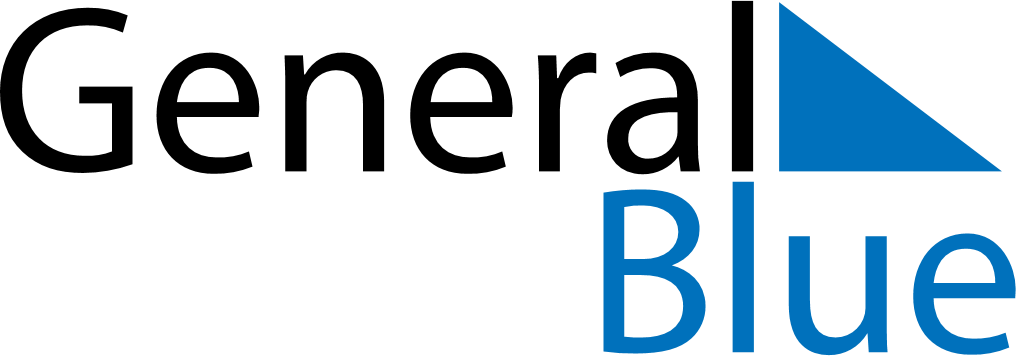 February 2024February 2024February 2024February 2024February 2024February 2024Westfield, Massachusetts, United StatesWestfield, Massachusetts, United StatesWestfield, Massachusetts, United StatesWestfield, Massachusetts, United StatesWestfield, Massachusetts, United StatesWestfield, Massachusetts, United StatesSunday Monday Tuesday Wednesday Thursday Friday Saturday 1 2 3 Sunrise: 7:05 AM Sunset: 5:03 PM Daylight: 9 hours and 58 minutes. Sunrise: 7:03 AM Sunset: 5:05 PM Daylight: 10 hours and 1 minute. Sunrise: 7:02 AM Sunset: 5:06 PM Daylight: 10 hours and 3 minutes. 4 5 6 7 8 9 10 Sunrise: 7:01 AM Sunset: 5:07 PM Daylight: 10 hours and 5 minutes. Sunrise: 7:00 AM Sunset: 5:09 PM Daylight: 10 hours and 8 minutes. Sunrise: 6:59 AM Sunset: 5:10 PM Daylight: 10 hours and 10 minutes. Sunrise: 6:58 AM Sunset: 5:11 PM Daylight: 10 hours and 13 minutes. Sunrise: 6:57 AM Sunset: 5:12 PM Daylight: 10 hours and 15 minutes. Sunrise: 6:56 AM Sunset: 5:14 PM Daylight: 10 hours and 18 minutes. Sunrise: 6:54 AM Sunset: 5:15 PM Daylight: 10 hours and 20 minutes. 11 12 13 14 15 16 17 Sunrise: 6:53 AM Sunset: 5:16 PM Daylight: 10 hours and 23 minutes. Sunrise: 6:52 AM Sunset: 5:18 PM Daylight: 10 hours and 25 minutes. Sunrise: 6:51 AM Sunset: 5:19 PM Daylight: 10 hours and 28 minutes. Sunrise: 6:49 AM Sunset: 5:20 PM Daylight: 10 hours and 30 minutes. Sunrise: 6:48 AM Sunset: 5:21 PM Daylight: 10 hours and 33 minutes. Sunrise: 6:47 AM Sunset: 5:23 PM Daylight: 10 hours and 36 minutes. Sunrise: 6:45 AM Sunset: 5:24 PM Daylight: 10 hours and 38 minutes. 18 19 20 21 22 23 24 Sunrise: 6:44 AM Sunset: 5:25 PM Daylight: 10 hours and 41 minutes. Sunrise: 6:42 AM Sunset: 5:27 PM Daylight: 10 hours and 44 minutes. Sunrise: 6:41 AM Sunset: 5:28 PM Daylight: 10 hours and 46 minutes. Sunrise: 6:39 AM Sunset: 5:29 PM Daylight: 10 hours and 49 minutes. Sunrise: 6:38 AM Sunset: 5:30 PM Daylight: 10 hours and 52 minutes. Sunrise: 6:36 AM Sunset: 5:32 PM Daylight: 10 hours and 55 minutes. Sunrise: 6:35 AM Sunset: 5:33 PM Daylight: 10 hours and 57 minutes. 25 26 27 28 29 Sunrise: 6:33 AM Sunset: 5:34 PM Daylight: 11 hours and 0 minutes. Sunrise: 6:32 AM Sunset: 5:35 PM Daylight: 11 hours and 3 minutes. Sunrise: 6:30 AM Sunset: 5:36 PM Daylight: 11 hours and 6 minutes. Sunrise: 6:29 AM Sunset: 5:38 PM Daylight: 11 hours and 8 minutes. Sunrise: 6:27 AM Sunset: 5:39 PM Daylight: 11 hours and 11 minutes. 